	 Health, Safety and Environment (HSE)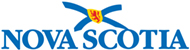 Declaration FormIN THE MATTER OF THE CONTRACTBetween His Majesty the King, in Right of His Province of Nova Scotia, and 	,(Name of Contracting Authority)	(Name of Contractor)for the Contract titled 	, and Tender numbered	situate(Contract Name)in the Cityi)/Town1)/Village1) of	, in the County of 	, Nova Scotia.I, 	, of the City1)/Town1)/Village1) of	in the County of	in the	(Officer’s Name)Province of	,CERTIFY THAT:I am	ii) of	, the Contractor named in the abovementioned Contract, and as such(Officer’s Title)	(Contractor’s Name)have authority to bind the Contractor, and have personal knowledge of the facts certified herein including that:The Contract Environmental Protection Plan for the Place of the Work is revised to current conditions, and has been fully complied with in accordance with Contract requirements and the Nova Scotia Environment Act,The Contract Occupational Health & Safety Plan for the Place of the Work is revised to current conditions, and has been fully complied with in accordance with Contract requirements, the Nova Scotia Occupational Health and Safety Act and consistent with details noted below,(The following occupational health & safety activities at the Place of the Work were conducted by the Contractor during the period covered by this certification and include activities of all Sub-Contractors. Activities include all matters prescribed by the Nova Scotia Occupational Health and Safety Act and Regulations and the Contract Occupational Health & Safety Plan.Mark the applicable number of occurrences in the spaces provided below:(List all new Sub-Contractors on the Place of the Work)# 	Sub-Contractors worked at the Place of the Work this period on attached list)# 	OH&S orientations performed this period# 	toolbox meetings conducted this period# 	safety meetings conducted this period# 	JOHS Committee meetings held this period# 	Sub-Contractor OH&S plans submitted and approved this period# 	formal written OH&S inspections undertaken this period# 	warnings issued to employees or Sub-Contractors this period# 	other, explain 	Apply a check mark () below to that which applies. (choose one only) All conditions and activities at the Place of the Work during this period, for which the Contractor is in any way responsible, were found to be in full compliance with the Nova Scotia Occupational Health & Safety Act & its Regulations. One, or more activities at the Place of the Work during this period were found to be noncompliant with the Nova Scotia Occupational Health & Safety Act & its Regulations, but were adequately corrected before the date of this certification. Attach a detailed summary of the particulars and circumstances of each infraction of the Nova Scotia Occupational Health & Safety Act and its Regulations as well as the mitigative measures adopted. One, or more activities at the Place of the Work during this period were found to be noncompliant with the Nova Scotia Occupational Health & Safety Act and its Regulations, and were not adequately corrected before the date of this certification. Attach a detailed summary of the particulars and circumstances of each infraction of the Nova Scotia Occupational Health & Safety Act & its Regulations as well as an explanation of why appropriate mitigative measures were not adopted.)In Witness Whereof I make this Certification of Health Safety and Environment conscientiously believing it to be true.SIGNED IN THE PRESENCE OFNOTE: This certification is made by the sole proprietor where the Contractor is a sole proprietorship. Where the Contractor is a partnership, this certification is made by one of the registered partners. Where the Contractor is a corporation, this certification is made by either the President, a Vice President, the Secretary, the Treasurer, a Director, or such other authorized individual of the incorporated company, provided that two copies of the By-Laws which confirm the individual’s authority to execute documents is issued under the Corporation seal, and accompanies the first Certification Form for this Contract.SignatureSignatureWitness Name and TitleOfficers Name and Title